Student Renewal Email + 60 Day Renewal Reminder 1Audience: All expiring SAA members	Subject: [First Name here], your Membership is Expiring!Pre-Header: Renew and Receive the UFAA Comfort Colors T-Shirt!Sender Email: ufalum@ufalumni.ufl.edu		Sender Name: UF Alumni AssociationHi [Insert First Name Here]!Your student membership with the UFAA is about to expire! As a student, you are guaranteed the $20 student rate until you graduate. Renew Today! https://www.ufalumni.ufl.edu/join/students/?ac=MEMS1 Access your digital membership card through The Gator Nation® app.Preserve UF history as a Tradition Keeper and earn a TK medallion.Enrollment in your local Gator Club®, a great networking resource.Discounted registration for The Gator Run.Exclusive on-campus member appreciation giveaways. Access over 200,000 discounts nationwide using the Gator Savings Program.GATOR GEARYou’ll also receive an exclusive Comfort Colors UFAA T-Shirt this year! Visit Emerson Alumni Hall between 8AM and 5PM, Monday through Friday, to receive yours. All you need is your digital membership card or UF ID. 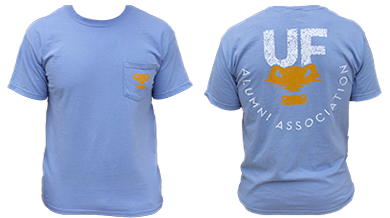 Thank you and Go Gators!UF Alumni AssociationDid you know? The price of a Life Membership for students is only $400. Once you graduate the price increases to $600 and then $800 four years after graduation. Upgrade today! https://www.ufalumni.ufl.edu/join/students/?ac=MEMS1 